Положение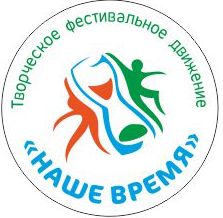 о проведении 5-го Международного конкурса-фестивалядетского и юношеского творчества«АТМОСФЕРА»Организаторы:Творческое фестивальное движение «Наше время»При поддержке Международного Центра Современной Хореографии International Dance Center (IDC) г.Санкт –Петербург.Информационная поддержка: Центр поддержки творчества, образования и культуры «АРТ-ЦЕНТР», г.Москва.1.Общие положения:  Дата и место проведения:Конкурс-фестиваль проходит 27-29 марта 2021г. в г.Ярославль.Конкурсная площадка г.Ярославль ДК «Магистраль» (Суздальское шоссе д.1)Проживание и питание участников организовано в гостинице «IBIS» (пер.Первомайский 2А) и других гостиницах города.2. Цели и задачи фестиваля:- Выявление и всесторонняя поддержка талантливых и перспективных детей, и молодежи;
- Привлечение внимания со стороны государственных, международных и коммерческих организаций к творчеству детей, воспитанников детских домов, детей с ограниченными физическими возможностями;
- Обмен опытом между коллективами, руководителями и педагогами, поддержка постоянных творческих контактов между ними, их объединение в рамках фестивального центра;
- Повышение профессионального мастерства руководителей коллективов и педагогов (проведение семинаров, "круглых столов" и мастер-классов).3 Условия участия в конкурсе:3.1 Участники конкурса-фестиваля:В конкурсе принимают участие творческие коллективы и отдельные исполнители в возрасте от 4-х лет и старше России,   и Зарубежья. 3.2. Номинации:-ХОРЕОГРАФИЯ: классический танец ( в т.ч. неоклассика);эстрадный танец; народный танец; стилизация народного танца;современная хореография (джаз, модерн, contemporary и прочее);детский танец (4-8 лет);уличные направления (hip-hop, хаус, техно, диско);бальный танец; свободный стиль (если коллектив работает в разных жанрах и представляет на конкурс 2 номера из разных танцевальных направлений).- ВОКАЛ: эстрадный вокал; народный вокал джазовый вокал, академический вокал.-ЦИРКОВОЕ ИСКУССТВО (Кроме номеров с огнём и воздухом).-СЦЕНИЧЕСКОЕ ИСКУССТВО: театральные коллективы,чтецы, ансамбли чтецов.-ТЕАТРЫ МОД.3.3. Возрастные категории: -смешанная возрастная группа,4-5 лет6-8 лет9-12 лет13-15 лет16-19 лет20-25 лет25 и старшеКатегория профи: (учащиеся и коллективы колледжей культуры и искусств, высших учебных заведений).3.4. Формы:- отдельные исполнители (соло, дуэт);- малые формы (от 3 до 5 человек);- ансамбли (от 6 человек и выше).Внимание! В возрастной группе допустимо наличие детей другой возрастной категории в количественном составе не более 20-ти %.3.5.Организация выступлений:-Коллективы представляют в одной возрастной группе два разнохарактерных произведения общей продолжительностью не более 8 минут. Это считается одной номинацией.-Количество номинаций не ограничено.-Солисты, дуэты и малые формы категории хореография и цирковое искусство представляют на конкурс один номер. Хронометраж до 4-х минут.Солисты , дуэты и малые формы категории вокал два разнохарактерных номера . Общий хронометраж до 8-ми минут.-Участники номинации сценическое искусство представляют на суд жюри спектакль до 30-ти минут, ансамбль чтецов- литературная композиция до 8-ми минут, чтецы – одно произведение до 4-х минут.-Выступления конкурсантов организованы по «круговой» системе. Участники разбиты на блоки по номинациям и возрастным критериям. В блоке все участники сначала исполняют по первому произведению, затем в таком же порядке по второму. Исключение составляют участники номинаций инструментальное исполнительство, академический, народный вокал,чтецы.3.6. Общие критерии оценки:- Исполнительское мастерство (техничность, музыкальность).- Композиционное построение номера.-Соответствие репертуара возрастным особенностям исполнителей.- Сценичность (пластика, костюм, реквизит, культура исполнения).- Школа.- Подбор и соответствие музыкального и хореографического материала.- Артистизм, раскрытие художественного образа.- Соответствие номера заявленной номинации.- Общее художественное впечатление от номераПо каждой позиции ставятся баллы. Итоговая оценка номинанта выводится из суммы оценок.3.7. Приём заявок Осуществляется по предложенному на сайте www.vremyafest.ru образцу в разделе «Подать заявку». В одной заявке можно заполнить несколько номинаций.Заявки на участие принимаются до 25 февраля 2021 года.3.8. Подведение итогов конкурса и Награждение участников:Оценивает выступления участников конкурса независимое жюри. Жюри   формируется из ведущих специалистов и деятелей в области культуры и искусства России, педагогов известнейших ВУЗов г. Москвы ,Санкт-Петербурга,   финалистов Телевизионных танцевальных проектов.Состав жюри периодически меняется от конкурса к конкурсу.Максимальная оценка за выступление участника конкурса – 10 баллов.Победители в каждой номинации определяются по среднему арифметическому количеству баллов.Итоги конкурса и награждение проводятся с учетом указанных возрастных категорий , номинаций и предусматривают присуждения следующих мест:---Диплом участника (1-3 балла)— Дипломант 3 степени (4 балла)— Дипломант 2 степени (5 баллов)— Дипломант 1 степени (6 баллов)— Лауреат 3 степени (7 баллов)— Лауреат 2 степени (8 баллов)— Лауреат 1 степени (9 баллов)---Гран-При (10 баллов)По решению членов жюри Гран-При может не присуждаться в той или иной номинации.Некоторым участникам могут быть вручены денежные сертификаты на участие коллектива в конкурсах и фестивалях проводимых творческим фестивальным движением «Наше время». Участники фестиваля награждаются дипломами, медалями, кубками и памятными подарками.Отдельно взятый коллектив, педагог или ребёнок может быть награждён специальным дипломом жюри конкурса.На Гала-концерте награждается каждый участник фестиваля . Солисты и дуэты-индивидуальные награды, ансамбли- общие.ВНИМАНИЕ!Если вы будете принимать участие в фестивале 5-й раз подряд обязательно укажите это в заявке! Мы подготовим для вас СЮРПРИЗ!4. Финансовые условия:4.1 Участие в конкурсной программе , организационный взнос.Для участия в конкурсе участники оплачивают организационный взнос за участие в номинации.Размер организационного взноса в одной номинации и одной возрастной группе (2 номера)  составляет:Солист – 2000 рублей ;Дуэт-3000 рублей;Малая форма (от 3-х до 5-ти человек) -5000 рублей;Ансамбль (так же хор, театр моды, цирковой коллектив от 6-ти человек) – 6000 рублей;Театральный коллектив (спектакль до 30-ти минут)- 10000 рублей.Участие в дополнительной номинации оплачивается на тех же условиях. Количество номинаций не ограничено.Исходя из орг.взносов Солисты и дуэты получают медальку, диплом и сувенир.Ансамбли, малые формы, театральные коллективы получают общую награду. Диплом, статуэтку , сувенир.Если вы хотите каждому участнику ансамбля вручить медальку и именной диплом с символикой фестиваля доплата в этом случае 200р.  с человека. Список предоставляется предварительно в оргкомитет. При заказе медальки и диплома оплата 100%.Коллективы из Ярославля и области, участвуя  в конкурсе-фестивале оплачивают только организационный взнос за участие в номинации.Участие в мастер-классах с последующей выдачей сертификата  о его прохождении оплачивается дополнительно.4.2 Участие с проживанием и питанием на условиях фестиваля, целевой взнос.Стоимость целевого взноса составляет:- 8800.На группу от 15 человек - руководитель бесплатно!В стоимость целевого взноса включено:- трансфер ж/д вокзал-гостиница- ж/д вокзал, автобусные перемещения по программе конкурса-фестиваля. Трансфер из аэропорта за дополнительную плату. - проживание в гостинице «IBIS» (2-х,3-х местные номера с удобствами в номере, возможны доп.места ), Заселение в гостиницу с 14.00. О возможности раннего заселения и дополнительных сутках проживания-узнавайте в оргкомитете.- питание в гостинице «IBIS» (27 марта - обед, ужин; 28 марта- завтрак, обед, ужин; 29 марта- завтрак). Дополнительное питание и его стоимость оговаривается предварительно с оргкомитетом.- обзорная экскурсия по г.Ярославль с осмотром основных достопримечательностей города и фото-паузами. Экскурсия планируется либо «на заезд», либо «на отъезд» коллектива.- вечер знакомств  для руководителей, вручение сувениров с символикой фестиваля.- торжественная церемония Открытия фестиваля, Гала-концерт.- мастер-классы. На фестивале запланировано проведение одного мастер-класса по хореографии и одного мастер-класса по вокалу. Темы классов и имена педагогов будут формироваться дополнительно на основании присланных заявок. Руководителям выдаётся сертификат о прохождении мастер-класса.- круглые столы с жюри конкурса для педагогов.- фотографирование коллективов.- дискотека для детей в день заезда.Стоимость дополнительных суток проживания с питанием - УТОЧНЯЕТСЯ.Внимание! Организационный взнос за участие в номинации оплачивается дополнительно!4.3. Условия оплаты.Оплата взносов осуществляется наличным, безналичным путём, а так же с помощью предоплатыДля получения счёта на оплату необходимо на электронный адрес оргкомитета направить реквизиты плательщика. В заголовке письма укажите название коллектива и город.Выставленный счёт должен быть оплачен в течение 10 (десяти) рабочих дней.Оригиналы финансовых документов выдаются в день регистрации в оргкомитете.5. Программа фестиваля:27 марта  Регистрация9.00-17.00 Конкурсный день ВОКАЛ17.30 Круглый стол19.30 Открытие фестиваля "АТМОСФЕРА"21.00 Атмосферная вечеринка для участников21.00 Собрание руководителей28 марта9.00-17.00 Конкурсная программа ХОРЕОГРАФИЯ10.00-16.00 Мастер-классы Круглый стол  с жюри по окончанию конкурсной программы19.30-21.00 Гала-концерт,Награждение29 мартаОбзорные экскурсии  Отъезд участников4. Общие требования:Замена репертуара возможна в день регистрации на конкурсе.Участники могут быть представлены одни в своей номинации и возрастной категории. Запись фонограммы должна быть на СD диске в формате аудио СД с идеальным качеством звука, а так же на флеш-карте. Так же обязательна запись одной фонограммы на одном СД носителе или отдельная папка с названием коллектива на флеш-карте. Каждая запись должна содержать информацию: название ансамбля или фамилия исполнителя, название трека с точным временем звучания. Обязательно имейте дубликат записи.Время одного номера не должно превышать 4 мин. Превышение установленного регламентом времени композиции, влечет за собой снижение общего итога на 1 балл, при превышении времени до 30 сек., на 2 балла при превышении времени до 1 минуты.Оргкомитет имеет право закрыть прием заявок в любой номинации раньше установленного срока, если количество заявок в номинации превысило технические возможности конкурса.Репетиция проходит в строго определенной последовательности, согласно номинациям и возрастным категориям. Продолжительность репетиционного времени для коллективов не более 5 минут, для отдельных исполнителей не более 3 минут.Оргкомитет имеет право отстранить от участия коллектив или отдельного исполнителя за некорректное поведение во время проведения конкурса. Организационный взнос в данном случае не возвращается.Проверяйте внимательно эл. почту ежедневно, чтобы не пропустить важную информацию.Важное! В переписке с оргкомитетом конкурса, убедительно просим Вас, начинать свое письмо с представления (т.е. коллектив, город, конкурс), а затем информацию с пояснениями.Если Вашему коллективу необходимо официальное приглашение на конкурс (вызов) просим сообщить нам об этом дополнительно письмом на эл. почту  с указанием Наименования направляющей организации и Ф.И.О. руководителя. Участники конкурса, не имеют права просматривать протоколы конкурсной программы без разрешения председателя жюри. Решение жюри является окончательным и обсуждению не подлежит! Оценочные балы, согласно конкурсных протоколов, не выносятся на всеобщее обсуждение.Результаты конкурсных выступлений объявляются на Гала-концерте.Оргкомитет не имеет ни какого отношения к распределению мест и выявлению призёров.Оргкомитет имеет право размещать на своем сайте фотографии и использовать их в рекламной продукции без согласования с коллективом или отдельным исполнителем.Контроль качества! Оргкомитет принимает пожелания, и претензии по организации конкурса в письменном виде на электронную почту vremyafest@mail.ru4. Контактная информацияИнтересующие Вас вопросы, а также дополнительную информацию по участию просим направлять на эл. адрес vremyafest@mail.ruТелефоны орг.комитета:  89814317589 Ольга, 89211242726 Галина .Телефон горячей линии (звонок бесплатный): 8-800-222-77-50Заполнить заявку можно на сайте : www.vremyafest.ru   Уже ждём встречи с ВАМИ!